HAKIJAHANKE- JA RAHOITUSPÄÄTÖSMAKSATUSVAKUUTAN ANTAMANI TIEDOT OIKEIKSI (organisaation nimenkirjoitusoikeuden omaava henkilö)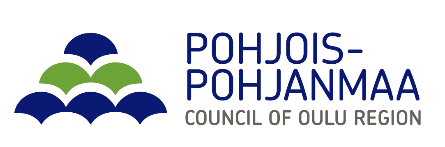 Yhteenveto hankkeen kustannuksista menolajeittain ja toteuttajittain (seurattava rahoituspäätöksittäin)KUSTANNUKSETRAHOITUSVakuutan, että yhteenvetoon sisältyvät menot ja tulot ovat kirjanpitoon perustuvia, maksettuja, hyväksyttäviä ja "       " – hankkeeseen kuuluvia ja ovat todennettavissa liitteenä olevan, oikeaksi todistetun pääkirjaotteen mukaan. Pääkirjaote on       kirjanpidosta, jossa hankkeen kustannukset on kirjattu omilla kustannuspaikoillaan ao. tileille. Otteeseen on numeroitu meno- ja tuloerät yllä olevan menolajinumeroinnin mukaan. Hankkeen loppumaksatuksen yhteydessä hakijan tulee toimittaa liitteeksi myös loppuraportin lyhennelmä, jossa eritellään hankkeen tavoitteet, toiminta ja tulokset mielellään kuvien kera.Hakija:      Hakija:      Lähiosoite ja postisoite:      Lähiosoite ja postisoite:      LY-tunnus:      LY-tunnus:      YhteyshenkilöNimi:      Sähköpostisoite:      Puhelin:      Pankkiyhteys IBAN ja BIC:      Pankkiyhteys IBAN ja BIC:      Maksuviite:      Maksuviite:      Hankkeen nimi:      Hankkeen nimi:      Hankenumero:      Myöntöpäivämäärä:      Myönnetty tuki:        euroa      %:ia kokonaiskustannuksistaAjalta:       -      Ajalta:       -      Toteutuneet kustannukset:       euroaToteutunut rahoitus:       euroaHaetaan maksuun tukea:       euroaToteutuneet tulot:       euroaPäiväys: Allekirjoitus:Nimenselvennys:Hyväksytty kustannusarvio      -      Toteuma      -      Kumulatiivinen toteuma      -      1. Palkka- ja henkilöstösivukulut2. Ostopalvelut3. Matkakulut4. Kone- ja laitehankinnat5. Toimisto- ja vuokrakustannukset6. Muut menot7. Välilliset kulut (Flat rate)YhteensäRahoitussuunnitelma      -      Toteuma      -      Kumulatiivinen toteuma      -      Valtion rahoitusosuus / tukiKuntarahoitusMuu julkinen rahoitusYksityinen rahoitusYhteensäSummat sisältävät arvonlisäveron kyllä ei eiKustannusmalli Flat Rate Suorat kustannuksetPaikka ja aikaProjektipäällikön allekirjoitus